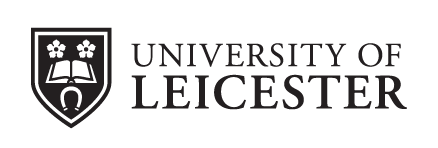 Investigator’s Brochure TemplateThe IB should contain the following sections, each with literature references where appropriate:Title PageConfidentiality Statement (optional) Table of Contents Summary A brief summary (preferably not exceeding two pages) should be given, highlighting the significant physical, chemical, pharmaceutical, pharmacological, toxicological, pharmacokinetic, metabolic, and clinical information available that is relevant to the stage of clinical development of the investigational product.IntroductionA brief introductory statement should be provided that contains the chemical name (and generic and trade name(s) when approved) of the investigational product(s), all active ingredients, the investigational product(s) pharmacological class and its expected position within this class (e.g., advantages), the rationale for performing research with the investigational product(s), and the anticipated prophylactic, therapeutic, or diagnostic indication(s). Finally, the introductory statement should provide the general approach to be followed in evaluating the investigational product.Physical, Chemical, and Pharmaceutical Properties and FormulationA description should be provided of the investigational product substance(s) (including the chemical and/or structural formula(e)), and a brief summary should be given of the relevant physical, chemical, and pharmaceutical properties. To permit appropriate safety measures to be taken in the course of the trial, a description of the formulation(s) to be used, including excipients, should be provided and justified if clinically relevant. Instructions for the storage and handling of the dosage form(s) should also be given.Any structural similarities to other known compounds should be mentioned.Non Clinical StudiesIntroduction:The results of all relevant nonclinical pharmacology, toxicology, pharmacokinetic, and investigational product metabolism studies should be provided in summary form. This summary should address the methodology used, the results, and a discussion of the relevance of the findings to the investigated therapeutic and the possible unfavourable and/or unintended effects in humans.(a) Nonclinical Pharmacology(b) Pharmacokinetics and Product Metabolism in Animals(c) ToxicologyEffects in HumansIntroduction:A thorough discussion of the known effects of the investigational product(s) in humans should be provided, including information on pharmacokinetics, metabolism, pharmacodynamics, dose response, safety, efficacy, and other pharmacological activities. Where possible, a summary of each completed clinical trial should be provided. Information should also be provided regarding results from any use of the investigational product(s) other than in clinical trials, such as from experience during marketing.(a) Pharmacokinetics and Product Metabolism in Humans(b) Safety and Efficacy(c) Risk/Benefit Assessment (d) Marketing ExperienceSummary of Data and Guidance for the InvestigatorThis section should provide an overall discussion of the nonclinical and clinical data, and should summarize the information from various sources on different aspects of the investigational product(s), wherever possible. In this way, the investigator can be provided with the most informative interpretation of the available data and with an assessment of the implications of the information for future clinical trials.Where appropriate, the published reports on related products should be discussed. This could help the investigator to anticipate adverse drug reactions or other problems in clinical trials. The overall aim of this section is to provide the investigator with a clear understanding of the possible risks and adverse reactions, and of the specific tests, observations, and precautions that may be needed for a clinical trial. This understanding should be based on the available physical, chemical, pharmaceutical, pharmacological, toxicological, and clinical information on the investigational product(s). Guidance should also be provided to the clinical investigator on the recognition and treatment of possible overdose and adverse drug reactions that is based on previous human experience and on the pharmacology of the investigational product.Appendices (if any)  NB References on Publications and Reports should be located at the end of each chapter. 